Student Field Shadow Request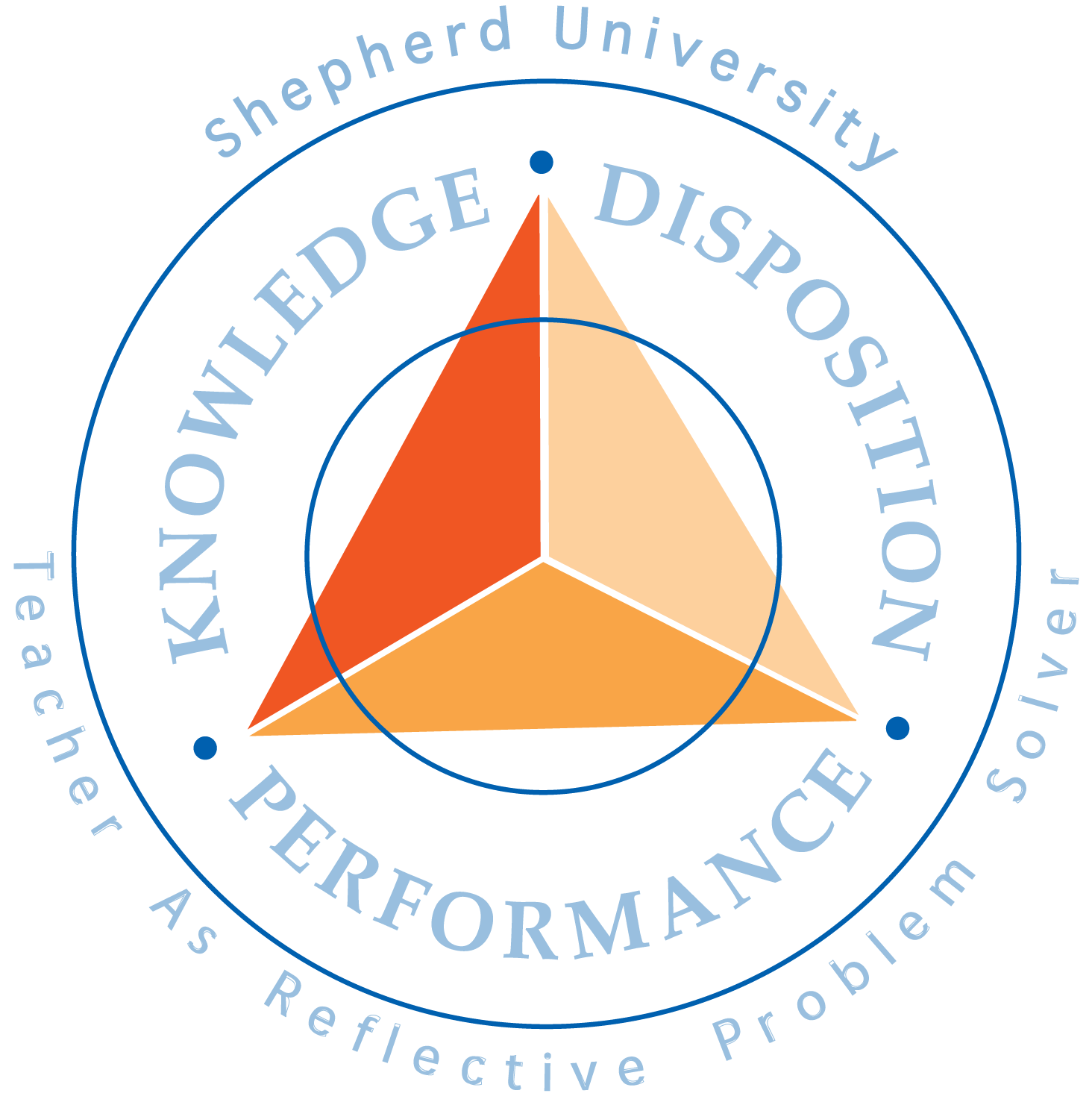 Student Information Name: ___________________________________________ Phone Number: ________________________________ Address: ____________________________________________________________ ☐ On Campus ☐ Off CampusEmail Address: ______________________@rams.shepherd.edu MUSC 100 Instructor: _____________________________Please circle the county you prefer to be placed in for field experience:  Berkeley   Jefferson   Morgan    Shadow date: __________________________________________________________________________________Program Information _____ Music Education, P-Adult 	_____ Band					_____ Instrumental 					_____ Vocal Previous Field Experiences   _____ School: _____________________________________ Grade & Teacher: ___________________________ _____ School: _____________________________________ Grade & Teacher: ___________________________Personal InformationHigh School Graduate of: ___________________________________City & State: ____________________________Are you employed in any capacity by any school system?  ☐ Yes ☐ No         If yes, please identify district/school(s): __________________________________________________________Do you have any relatives employed by any local school system? ☐ Yes ☐ No      If yes, please identify district/school(s): __________________________________________________________ 4.    Do you have any relatives attending school in any local school system? ☐ Yes ☐ No     If yes, please identify district/school(s): __________________________________________________________V. Agreements All statements must be checked for request to be processed. ☐ I understand that I am NOT permitted to contact any school(s) to make my own arrangements, under any circumstances, even if I have a friend or family contact in the school system.  ☐ I understand that I may be placed in ANY local school for my field placement.  Placements cannot be guaranteed based on preferences or special requests. ☐ I understand that my placement will not be changed once it is confirmed by the school system.  An exception is to a request by the school system, if any change is made students will be notified. ☐ I understand that I am responsible for providing my own transportation to the assigned school.     ☐ I do not have my own transportation.  I understand that a placement within walking distance will be requested but cannot be guaranteed.  ☐ I understand that I must have proof of a current TB test prior to reporting to any assigned school for field experience. ☐ I understand that I must fulfill all scheduled hours of my field experience.   ☐ I understand that I am responsible for obtaining the contact information for an assigned teacher after I have received an assignment for field experience. ☐ I understand that I am responsible for contacting my instructor and the field placement coordinator (hbaker@shepherd.edu) immediately should I no longer need a field placement.  ☐ I understand that I may not complete my field experience at a school where I currently or have previously worked in any capacity. ☐ I understand that I may not complete my field experience at a school where my family members and or relatives are currently employed in any capacity.  ☐ I understand that I may not return to the high school where I graduated to complete field experience.   ☐ I understand that my field experience must be completed in the area of which I am seeking certification. ☐ I have read & understand the conditions & consequences of VOLUNTARY WITHDRAWAL and INVOLUNTARY WITHDRAWAL from a field experience.  (SEE PAGE 2) Student Signature: _________________________________________________	Date: _______________		4/2015